БОЙОРОК                                                                             РАСПОРЯЖЕНИЕ 30 декабрь  2019 йыл                           №22                        30 декабря 2019 годаО назначении ответственного лицапо осуществлению личного приема граждан по вопросам защитыправ потребителей в администрации сельского поселенияБольшешадинский сельсовет муниципального района Мишкинский районРеспублики Башкортостан         Во исполнение мероприятий государственной программы «О защите прав потребителей в Республике Башкортостан» от 24 марта 2017 года № 107, ст.19 Федерального закона от 06.10.2003г. №131-ФЗ «об общих принципах организации местного самоуправления в Российской Федерации»:   1. Ответственность по осуществлению личного приема граждан вадминистрации сельского поселения Большешадинский сельсовет муниципального района Мишкинский район Республики Башкортостан по вопросам защиты прав потребителей оставляю за собой.   2. Настоящее распоряжение разместить на официальном сайте администрации сельского поселения Большешадинский сельсовет муниципального района Мишкинский район Республики Башкортостан.   3. Контроль за исполнением данного распоряжения оставляю за собой.       Глава сельского поселения                                         Р.К.АллаяровБАШКОРТОСТАН РЕСПУБЛИКАһЫ МИШКӘ РАЙОНЫМУНИЦИПАЛЬ РАЙОНЫНЫҢОЛО ШАҘЫ АУЫЛ СОВЕТЫАУЫЛ БИЛӘМӘҺЕХАКИМИӘТЕ452345Оло Шаҙы ауылы,Али Карнай урамы,7Тел: 2-33-40 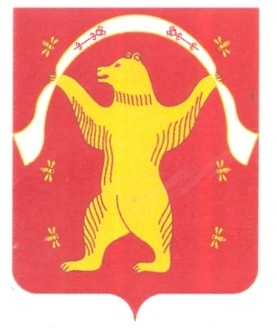 РЕСПУБЛИКА БАШКОРТОСТАН АДМИНИСТРАЦИЯСЕЛЬСКОГО ПОСЕЛЕНИЯ БОЛЬШЕШАДИНСКИЙ СЕЛЬСОВЕТМУНИЦИПАЛЬНОГО РАЙОНАМИШКИНСКИЙ РАЙОН452345д.Большие Шады,улица Али Карная,7Тел:2-33-40 